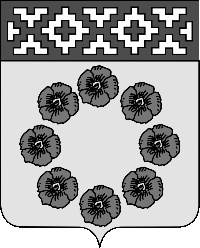 ПОСТАНОВЛЕНИЕАдминистрация Пестяковского муниципального районаИвановской области«11» ноября  2022 г. № 580                                                              пос. ПестякиО ВНЕСЕНИИ ИЗМЕНЕНИЯ В ПОСТАНОВЛЕНИЕ АДМИНИСТРАЦИИ ПЕСТЯКОВСКОГО МУНИЦИПАЛЬНОГО РАЙОНА ОТ 10.11.2017 ГОДА           № 513 «ОБ УТВЕРЖДЕНИИ  МУНИЦИПАЛЬНОЙ ПРОГРАММЫ
«ЗАБОТА И ВНИМАНИЕ НА ТЕРРИТОРИИ ПЕСТЯКОВСКОГО ГОРОДСКОГО ПОСЕЛЕНИЯ»  В соответствии со статьей 179 Бюджетного кодекса Российской Федерации,   руководствуясь  частью 6 статьями  34.1, 32, 41 Устава Пестяковского муниципального района, постановляю:1. Внести в постановление Администрации Пестяковского муниципального района от 10.11.2017 года № 513 «Забота и внимание на территории Пестяковского городского поселения» изменение, изложив приложение в новой редакции  (прилагается).2.  Контроль за исполнением настоящего постановления возложить на начальника Финансового отдела Администрации Пестяковского муниципального района.          3. Настоящее постановление вступает в силу со дня его принятия.ГлаваПестяковского муниципального района                                             А.Н.Груздев                                                                                                                     Приложение                                                                             к   постановлению Администрации                                                                       Пестяковского муниципального района                                                                               От «11» ноября 2022 г.   № 580Муниципальная программа «Забота и внимание на территории Пестяковского городского поселения»Раздел 1.2.	Анализ текущей ситуации в сфере реализациимуниципальной программы Население Пестяковского  городского поселения на 01.01.2021 года по данным органов государственной статистики составляет 3270 человек, численность экономически активного населения составляет 25%. Величина прожиточного минимума по Ивановской области  в среднем в 2022 году составила 11 642,00 рубля, а размер минимальной заработной платы в 2022  году составил 15 279,00 рублей, а это размер заработной платы большой части трудоспособного населения, занятого в социальной и иных сферах экономики.Итоги социально-экономического развития района за 2022 год характеризуются достаточно высоким уровнем безработицы – 3,5%,  превышением смертности над рождаемостью почти в 2 раза, оттоком населения ввиду отсутствия предложений рабочих мест или крайне низкой заработной платой, старением населения и другими факторами, поэтому основными стратегическими направлениями развития муниципального района является повышение качества и уровня жизни населения городского поселения, социальной защищенности  отдельных категорий населения городского поселения.Несмотря на принимаемые Правительством Российской Федерации меры по увеличению размеров пенсий и социальных выплат, индексации минимальной заработной платы в 2022 году, уровень предоставления мер социальной поддержки, предусмотренный действующим законодательством РФ и Ивановской области, зачастую не позволяет отдельным гражданам и семьям с детьми самостоятельно решить сложные  проблемы (дорогостоящие операции, недостаточное лекарственное обеспечение и предоставление средств индивидуального ухода, пожар, другие непредвиденные обстоятельства), поэтому они вынуждены обращаться за помощью. Главным источником дохода большинства пожилых граждан поселения остается пенсия. Активность пожилых людей в поисках дополнительных источников пополнения своего бюджета реально ограничивается возрастными нарушениями здоровья, отсутствием у большинства пенсионеров собственности, позволяющей получать доходы. Пристального внимания требуют одинокие лица без определенного места жительства или занятий, освободившееся из мест лишения свободы, лишенные жилья, постоянного дохода и прочных социальных связей, они также пополняют беднейшие слои населения, оказываются носителями повышенной санитарно-эпидемиологической опасности и в своем большинстве криминогенно активны.В связи с отсутствием у отдельных граждан (одинокие граждане, семьи с детьми, пожилые люди) возможности получить социальную поддержку на областном уровне, мероприятия настоящей Программы позволяют:– гражданам и семьям, воспитывающим несовершеннолетних детей, имеющим доход выше величины прожиточного минимума, установленного на территории Ивановской области, реализовать право на защиту и материальную поддержку в случае экстремальной ситуации;  – семьям, воспитывающим несовершеннолетних детей, оказавшимся, по независящим от них причинам, в трудной жизненной ситуации, получить существенную  материальную поддержку по подготовке детей к началу учебного года в рамках экстремальной ситуации, в порядке, установленном администрацией  муниципального района;  – отдельным категориям детей, нуждающихся в особой заботе, посетить новогоднее социальное детское представление и получить подарки, т.к. многие родители (законные представители) данных категорий детей не могут предоставить им такую возможность;– молодежи, трудоспособным гражданам и гражданам пожилого возраста (долгожители, ветераны, юбиляры) принимать участие в новых и ставших традиционными мероприятиях, что позволяет поддерживать у граждан  жизненную активность, расширить круг общения, адаптироваться в современных условиях;– семьям с детьми, требующими общественного внимания (семьи, воспитывающие детей-инвалидов, детей с ограниченными возможностями и дети, находящиеся в сложной жизненной ситуации), создавать новые условия для общения.Общее руководство и контроль за исполнением Программы осуществляет ответственный исполнитель Программы - Общественная организация ветеранов (пенсионеров) войны, труда, Вооруженных сил и правоохранительных органов Пестяковского муниципального района (далее - ответственный исполнитель).Ответственный исполнитель Программы осуществляет меры по полному и качественному выполнению мероприятий Программы.Финансовый отдел администрации Пестяковского муниципального района обеспечивает своевременное финансирование программных мероприятий в пределах средств, утвержденных в бюджете Пестяковского муниципального района на очередной финансовый год.Управление Программой и контроль за ходом ее реализации осуществляется путем:- координации действий соисполнителей Программы;- ежегодного уточнения затрат по программным мероприятиям;-обеспечения эффективного и целевого использования финансовых средств, качества проводимых мероприятий и выполнения сроков реализации;- регулярного мониторинга хода выполнения Программы и анализа эффективности проводимой работы;- внесения предложений о корректировке Программы.Координация работ по реализации Программы осуществляется ответственным исполнителем Программы.Показатели, характеризующие текущую ситуациюв сфере реализации Программы                                                           Таблица 1Деятельность организации  является одной из важнейших составляющих жизни ветеранов Пестяковского городского поселения.  Ежегодно  были организованы поздравления  и вручены подарков долгожителям  и юбилярам  в количестве 14 человек, проведены праздные мероприятия   посвященные Дню защитника отечества, Дню 8 марта, Дню Победы, дню матери, Дню памяти и скорби, также  проведение спортивных мероприятий, а именно: областное мероприятие «10 000 шагов здоровья» в Решме, «Акция 10 000 шагов к жизни» совместно с отделом молодежи спорта и туризма п. Пестяки, межмуниципальная «квест –игра»  пешком за здоровьем, Всероссийская акция «Мы вместе Мы едины» участие в конкурсах, Всероссийская акция «Зеленая весна», нормы сдачи ГТО в Новоталицах, фестиваль «Территория здоровья плюс» (скандинавская ходьба г. Шуя, участие в программе активное долголетие г. Иваново, фестиваль конкурс по военной тематике коллективов художественной самодеятельности первичных ветеранских организаций «Вспомним песни фронтовые»,  участие в мероприятиях по благоустройству сосновой аллеи и березовой рощи посадка цветов. Сведения для расчета показатели, характеризующих текущих ситуаций в сфере реализации, программы взяты из данных предоставленных отделом государственной статистики  и Советом ветеранов, одела культура, спорта и молодёжной политике.Раздел 1.3 Цель (цели) и ожидаемые результаты реализации муниципальной программыОсновная цель  Программы - реализация комплекса социальных мер, направленных на проявление заботы и внимания, оказание финансовой поддержки отдельным категориям граждан и семьям с детьми, социальная поддержка которых не урегулирована законодательством РФ и Ивановской области,   организация оказания материальной помощи и защиты отдельным категориям граждан городского поселения, оказавшимся в экстремальной (сложной) жизненной ситуации, поддержка общественной организации ветеранов (пенсионеров) войны, труда, Вооруженных сил и правоохранительных органов в Пестяковском городском поселении.Основное направление Программы заключается не только в предоставлении финансовой помощи отдельным категориям граждан, но и в профилактических мероприятиях, направленных на урегулирование социальной напряженности в поселении. Программа рассчитана на 2018 - 2025 годы.Ожидаемые результаты реализации муниципальной Программы.        К концу 2025 года выполнение мероприятий Программы позволит улучшить социальное  положение пожилых людей, ветеранов, детей, оставшихся без попечения родителей, несовершеннолетних детей, оказавшихся в трудной жизненной ситуации, посредством выполнения целенаправленных мероприятий, охватить граждан пожилого  возраста   социально-значимыми мероприятиями.Подпрограммы муниципальной программы.Муниципальная программа реализуется посредством подпрограмм  «Повышение качества жизни граждан» (Приложение 1) и  «Старшее поколение»  (Приложение 2), состав которых определен на основе перечня актуальных проблем в сфере реализации программы.              Ресурсное обеспечение подпрограммы осуществляется за счет средств  бюджета Пестяковского городского поселения.Объемы ресурсного обеспечения могут корректироваться, исходя из:- результатов выполнения мероприятий Программы;- возможностей бюджета Пестяковского городского поселения;- мониторинга эффективности мер поддержки.Приложение 1 к муниципальной программе «Забота и внимание на территории Пестяковского городского поселения»Раздел 1.2. Краткая характеристика сферы реализации подпрограммы    Качество жизни  граждан напрямую зависит от состояния здоровья, психологического и социального статуса, свободы деятельности и выбора, от стрессов и чрезмерной озабоченности, организованности досуга, уровня образования, доступа к культурному наследию, социальному, психологическому и профессиональному самоутверждению.    Современная социальная практика показывает, что базовой проблемой для старшего поколения является определенная социальная изолированность, когда с возрастом человек теряет вовлеченность в общественные процессы.    В этой связи забота о людях старшего поколения является безусловным государственным приоритетом. Перед обществом и государством стоит задача улучшить условия жизни пожилых граждан в городах и в сельской местности, продлить активное долголетие пожилых людей, сделать так, чтобы люди в преклонном возрасте чувствовали себя вовлеченными в нормальную жизнь.В Пестяковском муниципальном районе с 1983 года функционирует Общественная организация ветеранов (пенсионеров) войны, труда, Вооруженных сил и правоохранительных органов (далее – Совет ветеранов) Пестяковского муниципального района, которая является добровольным общественным объединением граждан на основе общности их интересов для защиты законных прав ветеранов, пенсионеров, инвалидов, обеспечения их достойного положения в обществе и удовлетворения духовных потребностей.В здании Администрации муниципального района расположен информационно - правовой центр в котором для членов Совета ветеранов, обеспечен доступ к нормативной и справочной документации.   Мероприятия, отраженные в подпрограмме, ориентированы на поддержку  Совета ветеранов и первичных ветеранских организаций на территории Пестяковского городского поселения.        Осуществление мероприятий требует использования программно-целевого метода.Применение программно-целевого метода позволит определить приоритетность мероприятий, очередность и сроки их реализации.Реализация основных мероприятий Программы обеспечивает создание благоприятных условий для развития ветеранского движения на основе повышения качества и эффективности мер муниципальной поддержки на районном уровне.Раздел 1.3. Ожидаемые результаты реализации подпрограммы         В результате реализации подпрограммы будут проведены мероприятия по:- проведению единой  политики в вопросах поддержки ветеранов войны, труда, пенсионеров;- улучшению морально – психологического состояния ветеранов, пенсионеров путем вовлечения их в культурно – досуговые мероприятия, оказанию адресной социальной помощи;-снижению административных барьеров в участии ветеранов и пенсионеров в жизни района;-активизированию работы с молодежью путем проведения тематических мероприятий, направленных на формирование у подрастающего поколения объективного подхода к историческим событиям, уважения к трудовым и боевым подвигам народа.        Реализация мероприятий подпрограммы будет способствовать позитивным изменениям в сфере ветеранского движения Пестяковского муниципального района.  Эффективность реализации мероприятий подпрограммы по достижению целей и задач подпрограммы оценивается, исходя из достигнутых позитивных изменений, произошедших в ветеранском движении вследствие проведения мероприятий.Предполагается, что при эффективной реализации подпрограммы будут достигнуты следующие целевые индикаторы Программы:       -увеличение числа пенсионеров, ветеранов, вовлеченных в активную общественную жизнь гражданского общества ежегодно на 10%.Таблица 2 Сведения о целевых индикаторах (показателях),реализации подпрограммыРесурсное обеспечение реализации мероприятий подпрограммыПриложение  1 к муниципальной подпрограмме«Повышение качества жизни ветеранов» муниципальной программы«Забота и внимание на территории Пестяковского городского поселения»Календарный план основных мероприятий подпрограммы«Повышение качества жизни ветеранов» на 2023-2025 гг.Приложение 2к муниципальной программе«Забота и внимание на территории Пестяковского городского поселения»Раздел 1.2. Краткая характеристика сферы реализации подпрограммы    Подпрограмма разработана во исполнение поручений Президента Российской Федерации (от 27.11.2010 N Пр-3464ГС), Правительства Российской Федерации (от 06.12.2010 N АЖ-П12-8307).Качество жизни пожилых граждан напрямую зависит от состояния здоровья, психологического и социального статуса, свободы деятельности и выбора, от стрессов и чрезмерной озабоченности, организованности досуга, уровня образования, доступа к культурному наследию, социальному, психологическому и профессиональному самоутверждению.Современная социальная практика показывает, что базовой проблемой для старшего поколения является определенная социальная изолированность, когда с возрастом человек теряет вовлеченность в общественные процессы.В этой связи забота о людях старшего поколения является безусловным государственным приоритетом. Перед обществом и государством стоит задача улучшить условия жизни пожилых граждан в городах и в сельской местности, продлить активное долголетие пожилых людей, сделать так, чтобы люди в преклонном возрасте чувствовали себя вовлеченными в нормальную жизнь.В Пестяковском городском поселении проживает 2347 пенсионеров. Получателями пенсии по старости являются 1995 чел., по инвалидности - 78 чел., по случаю потери кормильца – 73 чел. Социальные пенсии получают 152 гражданина.Экономическое положение пожилых граждан складывается из пенсионного обеспечения, реализации льгот и предоставления мер социальной поддержки, профессиональной занятости.Ветеранам Великой Отечественной войны, вставшим на очередь на улучшение жилищных условий, выплачивается единовременная денежная выплата на строительство или ипотеку жилья.В целях повышения социальной защищенности граждан, в первую очередь пожилых и инвалидов, в условиях экономического кризиса в поселке с 01.01.2018 год в районе работает 1 социальный магазин по продаже товаров первой необходимости с минимальной торговой наценкой.Медицинское обслуживание гражданам пожилого возраста и инвалидам в п.Пестяки предоставляет ОБУЗ «Пестяковская ЦРБ».Вопросы предоставления качественной медицинской помощи ветеранам Великой Отечественной войны и лицам, приравненным к ним по льготам, находятся на постоянном контроле Администрации Пестяковского муниципального района.Ежегодно проводится комплексное медицинское обследование инвалидов и участников Великой Отечественной войны, вдов, тружеников тыла. С 2017 года  по 5 ветеранов и 3 инвалида Великой Отечественной войны пролечиваются в профильных отделениях ОГУЗ «Ивановский областной госпиталь для ветеранов войн». Социальное обслуживание граждан старшего поколения является одним из основных направлений деятельности органов и учреждений системы социальной защиты населения.В Пестяковском муниципальном районе сформирована система социального обслуживания населения, сочетающая различные формы предоставления государственных социальных услуг гражданам пожилого возраста и инвалидам. Социальные услуги стандартизированы.Задача учреждений состоит в том, чтобы обеспечить пожилым гражданам достаточно комфортные и безопасные условия проживания продлить их активное долголетие и общественно полезную деятельность. Социально обслуживаются на дому 155 граждан пожилого возраста, в том числе 48 инвалида. Это пожилые люди, частично утратившие способность к самообслуживанию. Уход за ними осуществляет 23 социальных работников.Надомное обслуживание пожилых людей является наиболее экономически эффективным для государства.В учреждениях культуры созданы и активно работают клубные объединения различной направленности для старшего поколения.Работники библиотек обеспечивают доставке книг из муниципальных библиотек маломобильным гражданам. Услуга востребована и планируется ее дальнейшее развитие.Принятие подпрограммы будет способствовать развитию и укреплению межведомственного взаимодействия по решению проблем пожилых граждан посредством реализации совместных мероприятий.Раздел 1.3. Ожидаемые результаты реализации подпрограммыЦель подпрограммы - формирование организационных, правовых, социально-экономических условий для осуществления мер по улучшению положения и качества жизни пожилых людей, повышению степени их социальной защищенности, активизации участия пожилых людей в жизни общества.На достижение цели направлен комплекс задач:- нормативное правовое обеспечение социальной защищенности пожилых людей;- укрепление социальной защищенности пожилых людей;- развитие частно-государственного и общественно-государственного партнерства в целях государственной поддержки граждан пожилого возраста;- укрепление здоровья пожилых людей;- оптимизация среды жизнедеятельности пожилых людей;- совершенствование социального обслуживания пожилых жителей;- совершенствование коммуникационных связей и развитие интеллектуального потенциала пожилых людей;- организация свободного времени и культурного досуга пожилых людей;- научное, научно-методическое и информационное сопровождение Программы.Реализация мероприятий подпрограммы позволит сформировать организационные, правовые, социально-экономические условия для осуществления мер по улучшению положения и качества жизни пожилых людей, повышению степени их социальной защищенности, активизации участия пожилых людей в жизни общества.Таблица 2. Сведения о целевых индикаторах (показателях) реализации подпрограммыСведения для расчета целевых индикаторов реализации программы, взяты из данных предоставленных отделом государственной статистики Пестяковского муниципального  района и Советом Ветеранов.                                                                                                                                                                                                        Таблица 3Ресурсное обеспечение реализации мероприятий подпрограммыПаспорт муниципальной программы Пестяковского муниципального района Ивановской области «Забота и внимание на территории Пестяковского городского поселения»Паспорт муниципальной программы Пестяковского муниципального района Ивановской области «Забота и внимание на территории Пестяковского городского поселения»Наименование программы«Забота и внимание на территории Пестяковского городского поселения »Срок реализации программы 2018-2025 г.г. Перечень подпрограмм1. Повышение качества жизни граждан2. Старшее поколение.Администратор программыОбщественная организация ветеранов (пенсионеров) войны, труда, Вооруженных сил и правоохранительных органов (далее – Совет ветеранов) Пестяковского муниципального районаОтветственные исполнители1.Общественная организация ветеранов (пенсионеров) войны, труда, Вооруженных сил и правоохранительных органов (далее – Совет ветеранов) Пестяковского муниципального района;2. Отдел культуры, молодежной политики, спорта и туризма Администрации Пестяковского муниципального района.3.  Финансовый отдел Администрации Пестяковского муниципального районаИсполнители 1. Финансовый отдел Администрации Пестяковского муниципального района2. Совет ВетерановЦель (цели) программы- Реализация комплекса социальных мер, направленных на проявление заботы и внимания, оказание финансовой поддержки отдельным категориям граждан и семьям с детьми, социальная поддержка которых не урегулирована законодательством РФ и Ивановской области. -  Организация оказания материальной помощи и защиты отдельным категориям граждан муниципального района, оказавшимся в экстремальной (сложной) жизненной ситуации;- Поддержка общественных организаций ветеранов на территории Пестяковского городского поселенияОбъемы ресурсного обеспечения программыОбщий объем бюджетных ассигнований:2018 год –  29 800,00 руб.2019 год  -  29 800,00 руб.2020 год -   274 602,35 руб.2021 год –  71 800,00 руб.2022год -    56 500,00 руб.2023год -    75 000,00 руб.2024год -    54 000,00 руб.2025год -    54 000,00 руб.- областной бюджет:2017 год – 0,00 руб.2018 год – 0,00 руб.2019 год – 0,00 руб.2020 год -  0,00 руб.2021 год – 0,00 руб.2022 год – 0,00 руб.2023год -   0,00 руб.2024год -   0,00 руб.2025год -   0,00 руб.- бюджет Пестяковского городского поселения:2018 год –  29 800,00 руб.2019 год  -  29 800,00 руб.2020 год -   274 602,35 руб.2021 год –  71 800,00 руб.2022 год.-   56 500,00 руб.2023год -    75 000,00 руб.2024год -    54 000,00 руб.2025год -    54 000,00 руб№ п/пНаименование целевого индикатора (показателя)Ед. изм.2018 год2019год2020год2021год2022год2023год2024год2025год1Увеличение числа граждан, вовлеченных в активную общественную жизнь гражданского обществаЧел.+10+10+7+20+10+5+5+52Оказание гражданам конкретной помощи в решении бытовых и хозяйственных проблем участниками волонтерского движения (по числу обращений)Чел.+10+10+2+10+7+4+4+43Количество проведенных культурных мероприятийшт.3030101215353535       4Укрепление    здоровья пожилых людей               Чел.10101020252525255Совершенствование
коммуникационных связей   и развитие   интеллектуального
потенциала пожилых людей    Чел.+20+20+5+5+5+5+5+56Организация свободного времени и культурного досуга
пожилых людей               шт.+30+30+20+40+25+15+15+15Паспорт подпрограммыПаспорт подпрограммыНаименование подпрограммы Повышение качества жизни гражданСрок реализации подпрограммы 2018-2025 годыИсполнитель1.Финансовый отдел Администрации Пестяковского муниципального района2.Общественная организация ветеранов (пенсионеров) войны, труда, Вооруженных сил и правоохранительных органов (далее – Совет ветеранов) Пестяковского муниципального района;3. Отдел культуры, молодежной политики, спорта и туризма Администрации Пестяковского муниципального района (далее – Отдел культуры)соисполнители  Совет Ветеранов.Отдел культуры.Цель (цели) подпрограммыФормирование организационных, правовых, социально-экономических условий для осуществления мер по улучшению положения и качества жизни граждан на территории Пестяковского городского поселения, повышение степени их социальной защищенности, активизации участия пожилых людей в жизни общества Задачи подпрограммы. Обеспечение активной жизнедеятельности ветеранов и инвалидов, поддержка общественных объединенийОбъемы ресурсного обеспечения мероприятий подпрограммы.Общий объем бюджетных ассигнований:2018 год – 29 800,00 руб.2019 год – 29 800,00 руб2020 год -  274 602,35 руб2021год  -  71 800,00 руб.2022год. – 56 500,00 руб2023год -   75 000,00 руб2024год -   54 000,00 руб.2025год -   54 000,00 руб.- областной бюджет:2018 год – 0,00 руб.2019 год – 0,00 руб.2020 год – 0,00 руб.2021год  – 0,00 руб.2022год –  0,00 руб.2023год –  0,00 руб.2024год -   0,00 руб,2025год -   0,00 руб.- бюджет Пестяковского городского поселения:2018 год – 29 800,00 руб.2019 год -  29 800,00 руб.2020 год – 274 602,35 руб.2021 год – 71 800,00 руб.2022год –  56 500,00 руб.2023год -   75 000,00 руб.2024год -   54 000,00 руб.2025год -   54 000,00руб.Ожидаемые результаты реализации подпрограммы1.Повышение уровня существующих социальных услуг граждан различных категорий населения Пестяковского городского поселения.2. Создание условий для удовлетворения культурных запросов граждан старших возрастных групп через любительские объединения в учреждениях культуры;3. Социальная поддержка социально незащищенных категорий граждан, попавших в трудную жизненную ситуацию.№ п/пНаименование целевого индикатора (показателя)Ед. изм.2018 год2019 год2020год2021 год2022 год2023 год2024 год2025 год1Увеличение числа граждан, вовлеченных в активную общественную жизнь гражданского обществаЧел.+10+10+15+10+5+5+5+62Оказание гражданам конкретной помощи в решении бытовых и хозяйственных проблем участниками волонтерского движения (по числу обращений)Чел.+20+20+15+10+10+10+10+153Количество проведенных культурных мероприятийшт.3030403035353535№ п/пНаименование мероприятия/ Источник ресурсного обеспеченияИсполнитель20182019202020212022202320242025Подпрограмма, всегоПодпрограмма, всегоПодпрограмма, всего 29800,0029800,00274 602,3571 800,0056 500,0075 000,0054 000,0054 000,00бюджетные ассигнованиябюджетные ассигнованиябюджетные ассигнования29800,0029800,00274 602,3571800,0056 500,0075 000,0054 000,0054 000,0029800,0029800,00274602,3571800,0056500,0075000,0054000,0054000,00- областной бюджет- областной бюджет- областной бюджет0,000,000,000,000,000,000,000,001.Основное мероприятие:   Создание условий для культурно-досуговой деятельности ветерановСовет Ветеранов 29800,0029800,00274 602,3571800,0056 500,0075 000,0054 000,0054 000,001.- бюджетные ассигнованияСовет Ветеранов29800,0029800,00274 602,3571800,0056 500,0075 000,0054 000,0054 000,001.-  областной бюджетСовет Ветеранов0,000,000,000,000,000,000,000,001.- бюджет Пестяковского городского поселенияСовет Ветеранов29800,0029800,00274 602,3571800,0056 500,0075 000,0054 000,054 000,001.1Организация поздравлений долгожителей юбиляров, участников ВОВ и тружеников тыла Совет Ветеранов2000,002000,00196 276,3512000,0018 000,0012 000,0012 000,0012 000,00бюджетные ассигнованияСовет Ветеранов2000,002000,00196 276,3512000,0018 000,0012 000,012 000,012 000,00- областной бюджетСовет Ветеранов0,000,000,000,000,00,00,00,00-бюджет Пестяковского городского поселения Совет Ветеранов2000,002000,00196 276,3512000,0018 000,0012 000,0012 000,0012 000,001.2Организация и проведение мероприятий для граждан пожилого возраста Совет Ветеранов21800,0021800,0077 726,0051800,0025 000,0045 000,0025 000,0025 000,001.2бюджетные ассигнованияСовет Ветеранов21800,0021800,0077 726,0051800,0025 000,0045 000,025 000,0025 000,001.2- областной бюджетСовет Ветеранов0,000,000,000,000,00,00,00,01.2-бюджет Пестяковского городского поселения Совет Ветеранов21800,0021800,0077 726,0051800,0025 000,0045 000,0025 000,0025 000,001.3Приобретение венков и цветов к памятнику погибшим воинамСовет Ветеранов6000,006000,00600,008000,0013 500,0018 000,017 000,017 000,00- бюджетные ассигнованияСовет Ветеранов6000,006000,00600,008000,0013500,0018 000,017 000,017 000,00- областной бюджет Совет Ветеранов0,000,000,000,000,000,000,000,00-  бюджет Пестяковского городского поселенияСовет Ветеранов6000,006000,00600,008000,0013 500,0018 000,017 000,017 000,00№МероприятияСрокиОтветственные1.Организационная работа1.1Заседания Совета ветеранов Пестяковского городского поселенияНе менее 1 раза в кварталПредседатель, секретарь1.2Учет состава ветеранской организации, пенсионеров, ветеранов труда, тружеников тыла (Вносить изменения и дополнения в сведения по учѐту ветеранов и пенсионеров в связи с произошедшими изменениями.)ПостоянноСовет ветеранов1.3Уточнение списков юбиляров 50, 60, 70, 75, 80, 85, 90, 95 лет.Январь-февральСовет ветеранов1.4Работа с администрацией поселения по вопросам, возникающим у ветеранов и инвалидов и находящихся в ведении органов местного самоуправления.В течение годаПредседатель СВ, 1.5Подведение итогов работы совета ветеранов за год и составление отчета о его работе.ДекабрьСовет ветеранов1.6Работа с организациями, предпринимателями, спонсорами по оказанию адресной помощи, с общественными организациями, с молодёжью,  школьниками.постоянноСовет ветеранов 1.7Участие в субботниках по благоустройству поселения, помощь в благоустройстве памятников (посадка цветов)В течение годаСовет ветеранов1.8Подготовка материала к юбилейным датам или профессиональным праздникам ветерановВ течение годаСовет ветеранов2Социальная работа2.1Выявление одиноких и малоимущих пенсионеровПостоянноСовет ветеранов2.2Оказание помощи и рейды к одиноким, больным,  престарелым жителям. Проведение информационно-разъяснительной работы о системе социального обслуживания, видах и условиях предоставления социальных услугПостоянноСовет ветеранов2.3Посещение лежачих больных, престарелых пенсионеров По мере необходимостиЧлены Совета ветеранов2.4Ходатайство перед администрацией о поощрении пенсионеров за вклад в развитие поселения.В течение годаЧлены Совета ветеранов3Культурно-массовая работа3.1Участие в районных мероприятиях: день Победы, день пожилого человека, день поселения и другие.По графику районаЧлены Совета ветеранов3.2Участие в районном спортивном конкурсе по ходьбе со скандинавскими палкамиПо плану районаПредседатель, секретарь3.3Организовывать, проводить и принимать активное участие в мероприятиях, посвященных дням воинской славы РоссииСовет ветеранов3.4Организация и проведение праздничного мероприятия, посвящённого женскому Дню – 8 Марта.04 мартаСовет ветеранов3.5Принять активное участие в мероприятии поселения «Масленица» Март Совет ветеранов3.6Участие ветеранов в праздничных линейках, посвященных Дню знаний09 сентябряСовет ветеранов3.7Участие в мероприятиях, посвященных Дню народного единства, Дню материноябрьСовет ветеранов, 3.8
Отчет о работе Совета ветеранов за год21 декабряСовет ветеранов3.99Поздравления юбиляров с 80, 85, 90, 95-летием, с выездом на дом.В течение годаСовет ветеранов, администрация4Патриотическое воспитание4.1Участие в организации и проведении торжественных мероприятий и чествований ветеранов воны  «Вахта памяти», «бессмертный полк», «Свеча памяти»27января.          В течение года Совет ветеранов, Паспорт подпрограммыПаспорт подпрограммыНаименование подпрограммы Старшее поколениеСрок реализации подпрограммы 2018-2025 годыОтветственный исполнитель1.Общественная организация ветеранов (пенсионеров) войны, труда, Вооруженных сил и правоохранительных органов (далее – Совет ветеранов) Пестяковского муниципального района;2. Отдел культуры, молодежной политики, спорта и туризма Администрации Пестяковского муниципального района;3.территориальный отдел социальной защиты населения по Пестяковскому муниципальному району;4.ОБУЗ «Пестяковская ЦРБ»;Исполнитель основных мероприятий 1.Совет Ветеранов.2.Отдел культурыЦель (цели) подпрограммыФормирование         организационных, правовых, социально-экономических условий для осуществления мер по улучшению положения и качества жизни пожилых людей, повышению   степени    их    социальной    защищенности, активизации участия пожилых людей в жизни общества      Объемы ресурсного обеспечения мероприятия подпрограммыОбщий объем бюджетных ассигнований:2018 год – 0.00 руб.2019 год – 0.00 руб.2020 год – 0,00 руб.2021год –  0,00 руб.2022год –  0,00 руб.2023 год – 0,00 руб.2024год -   0,00 руб.2025год -   0,00 руб.№ п/пНаименование целевого индикатора (показателя)Ед. изм.2018 год2019 год2020 год2021 год2022 год2023 год2024 год2025 год1.Укрепление    здоровья пожилых людей               Чел.10101020202020202.Совершенствование
коммуникационных связей   и развитие   интеллектуального
потенциала пожилых людей    Чел.+20+20+20+10+10+10+10+103.Организация свободного времени и культурного досуга
пожилых людей               шт.+10+10+30+40+40+40+40+40№ п/пНаименование мероприятия/ Источник ресурсного обеспеченияИсполнитель20182019202020212022202320242025Подпрограмма, всегоПодпрограмма, всегоПодпрограмма, всего0,000,000,000,000,000,000,000,00бюджетные ассигнованиябюджетные ассигнованиябюджетные ассигнования0,000,000,000,000,000,000,000,00- бюджет Пестяковского городского поселения- бюджет Пестяковского городского поселения- бюджет Пестяковского городского поселения0,000,000,000,000,000,000,000,001.Обеспечение пожилым гражданам  комфортные и безопасные условия проживания    Совет Ветеранов 0,000,000,000,000,000,000,000,001.бюджетные ассигнованияСовет Ветеранов 0,000,000,000,000,000,000,000,001.- бюджет Пестяковского городского поселенияСовет Ветеранов 0,000,000,000,000,000,000,000,001.1Проведение ремонта жилых помещений и (или) замену (приобретение) бытового и санитарного оборудования в жилых помещениях, занимаемыми инвалидами, участниками ВОВ 1941-1945 годов Совет Ветеранов0,000,000,000,000,000,000,000,00бюджетные ассигнования0,000,000,000,000,000,000,000,00- бюджет Пестяковского городского поселения0,000,000,000,000,000,000,000,001.2Совершенствование
коммуникационных связей   и развитие   интеллектуального потенциала пожилых людейСовет Ветеранов 0,000,000,000,000,000,000,000,001.2бюджетные ассигнованияСовет Ветеранов 0,000,000,000,000,000,000,000,001.2-бюджет Пестяковского городского поселения Совет Ветеранов 0,000,000,000,000,000,000,000,001.3Организация свободного времени и культурного досуга пожилых людейСовет Ветеранов 0,000,000,000,000,000,000,000,001.3бюджетные ассигнованияСовет Ветеранов 0,000,000,000,000,000,000,000,001.3-бюджет Пестяковского городского поселения Совет Ветеранов 0,000,000,000,000,000,000,000,00